Meeting Purpose: Quarterly Drug Utilization Board Meeting Meeting opened at 6:00 p.m. by Sarah M McGee MDAttendance: Melissa Coyle, PharmD; Timothy Fensky, RPh; James Gagnon, RPh, PharmD; Colleen Labelle, MSN, RN-BC, CARN; Lori Lewicki, RPh; Greg Low, RPh, PhD; Sarah M McGee, MD; Julita Mir, MD; Karen Ryle, MS, RPh; Laura Spring, MD; Christy Stine, MD, PhD; Michael Thompson, MD; MassHealth and Clinical Pharmacy Services staff.Absent: N/AAgenda Items:Welcome and Introductory Remarks Guest Speaker   		  Antidiabetic Agents Quality Assurance AnalysisPipeline UpdatePD-1 and PD-L1 inhibitors Assurance AnalysisVaccines Quality Assurance AnalysisMHDL UpdateDUR Operational UpdateMassHealth UpdateSynagis (palivizumab) Quality Assurance AnalysisThe meeting adjourned at 8:00 p.m.Respectfully submitted by Mylissa Price, Director of Clinical Account MaganamentDate: _________________Minutes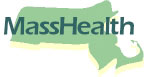 Drug Utilization Review Board MeetingDATE: September 9, 2020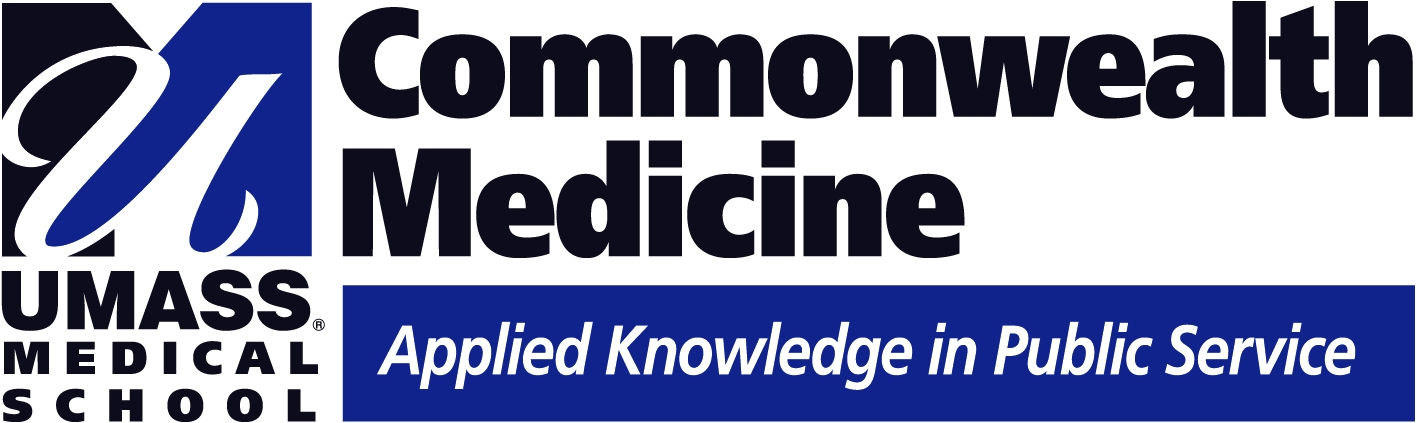 Agenda Item                                              DiscussionConclusions/Follow UpGuest ForumPharmaceutical Representative Testimony Dr Matthew Clark  Follow UpInformational/AdvisoryActionDiscussionDr Matthew Clark presented testimony on Fintepla  (fenfluramine) on behalf of Zogenix, Inc. ConclusionInformational/AdvisoryAgenda Item                                              DiscussionConclusions/Follow UpAntidiabetic Agents Quality Assurance AgentsAntidiabetic Agents Quality Assurance Agents by Dr Mark TesellThis overview is an evaluation of current medical literature and provides a brief overview of new guideline recommendations in this disease state.Follow UpInformational/Advisory ActionDiscussion Summarized the updated treatment principles for type two diabetes.Presented utilization and prior authorization trends.Provided recommendations for changes in management.Discussed topicsNovel glucagon emergency productsContinuous glucose monitoring update: Freestyle Libre 2Progress on the artificial pancreasPipeline updatesMassHealth Utilization (Trends from QA analysis)Metformin and sulfonylureas were the most commonly used traditional diabetes agents.Of the newer classes, Januvia (sitagliptin), Jardiance (empagliflozin) and Trulicity (dulaglutide) have seen significant utilization increases (PA was removed since the previous QA analysis).Among other PA-requiring products, Ozempic (semaglutide) and Victoza (liraglutide) were the most commonly used agents.Hot Topic: Novel Glucagon PreparationsBaqsimi (glucagon)Intranasal, 3mgNon-inferior vs. IMGSmall usability studies suggest quicker administration vs. IMGGI, nasal irritation/sneezingNon-injectionNo reconstructionRecommendation: Preferred productGvoke (glucagon)Prefilled syringeHypopen auto-injectorNon-inferior vs. IMGSmall usability studies suggest quicker administration vs. IMGGI, nasal irritation/sneezingNo reconstructionRecommendation: PA requiredFreestyle Libre 2FDA approved on June 15, 2020Advantages vs. Freestyle Libre 1AlarmsSlightly better accuracySecond approved “iCGM”Plans to pursue future integration with systems from Insulet, Tandem and Bigfoot.Competitor Dexcom G7 was delayed until 2021.Pipeline UpdatesTripeptide (Lilly)Dual GIP/GLP-1 agonistPhase III trialsImproved efficacy vs. GLP-1 agonistsQuestions around tolerabilityPossible launch in 2022High Dose GLP-1sTrulicity (dulaglutide) AWARD-11: dulaglutide 3mg and 4.5mg greater reductions in HbA1c than 1.5mg (-1.71% and -1.87% vs. -1.53%: P<0.05 for both comparisons)Ozempic (semaglutide): Sustain Forte results Q4 2020MiscellaneousRecently approvedLyumjev (insulin lispro)New ultra-rapid acting insulinCurrently under reviewGeneric pipelineByetta (exenatide): 2020Limited others in near futureQuestionsDr Greg Low inquired about the glucagon products. Both products are being prescribed in as a two-pack and he inquired about how MassHealth is reviewing this, and if DUR had any comments on glargine.Dr Mark Tesell responded that there are no quantity limits currently in place for the glucagon two-pack products since patients need access to these products. Dr Tesell stated as well that they will go back and look at the requests for these medications and see if there can be adjustments in the guidelines for patients needing more than one glucagon medication. Dr Tesell stated that in response to the glargine inquiry, that the medication was launched recently and is currently under review. Dr Karen Ryle commented that glucagon had a single dose but it was decided to discontinue it. They are currently only prescribing the two-pack of glucagon. Dr Ryle suggested that this product should not be split up in favor of the single dose since the current situation (i.e., billing) is complicated. Dr Michael Thompson commented about the presentation being done well.Dr Tesell replied that there are different products in process and they are continuing to update and stay current. ConclusionThe board reviewed and accepted the presentation.Agenda Item                                              DiscussionConclusions/Follow UpMinutesMotion to approve the minutes for June 2020 was made by Timothy Fensky, RPh and seconded by Greg Low, RPh, PhDFollow UpMinutes are approved.Agenda Item                                              DiscussionConclusions/Follow UpPipeline UpdatePipeline Update by Dr Collin JerardThe Pipeline Update will provide a brief overview of clinical and/or regulatory updates regarding select pharmaceutical pipeline agents in late-stage development.Follow UpInformational/Advisory ActionDiscussion AducanumabNew chemical entityAnti-beta amyloid antibodyManufactured by Biogen and EisaiTreatment of Alzheimer’s diseaseBLA has been accepted by the FDA and granted priority review with a decision expected by March 7, 2021.Population: Adult patients age 50 to 85 years old with Alzheimer’s diseaseAdministered HD and LD aducanumab IV once monthlyCabotegravirNew chemical entityINSTIManufactured by ViiV HealthcareHIV PrEP in men and transgender women who have sex with menStudy results were presented on July 8, 2020.Administered intramuscular every two months ConclusionThe board reviewed and accepted the presentation.Agenda Item                                              DiscussionConclusions/Follow UpPD-1 and PD-PL1 inhibitors Quality Assurance AnalysisPD-1 and PD-PL1 inhibitors Quality Assurance Analysis by Dr Stephanie TranThis overview is an evaluation of current medical literature and will provide a brief overview of new guideline recommendations in this disease state.Follow UpInformational/Advisory ActionDiscussion Reviewed pharmacy and medical claims utilization for the PD-1 and PD-L1 requestsReviewed PA requestsProposed recommendations for managementRevisited the management of Yervoy (ipilimumab)Management and QA MethodsManagement Strategy: All PD-1 and PD-L1inhibitors require PACriteriaAppropriate diagnosisSpecialist involvementAppropriate dosingPrevious trials, concomitant therapies and testing requirements (consistent with FDA-approved labeling and NCCN guideline recommendations)MethodsPharmacy claims/PAs (July 1, 2019 to June 30, 2020Medical claims (April 1, 2019 to March 31, 2020Case by case targeted for reviewQA Analysis ComparisonPrevious QA (presented March 15, 2018)Pharmacy: Five unique utilizersPAs: 24Medical:Keytruda (pembrolizumab): 193Opdivo (nivolumab): 112Approved for 28 indications across 11 cancer typesCurrent QA (presented August 20, 2020Pharmacy: 22 unique utilizersPAs: 33Medical:Keytruda (pembrolizumab): 477Opdivo (nivolumab): 230Tecentriq (atezolizumab): 70Imfinzi (durvalumab): 78Approved for 39 indications across 21 cancer types.Subanalysis: Yervoy (ipilimumab)The FDA approved in 2011.Monotherapy for the treatment of melanomaCombination with Opdivo (nivolumab): Renal Cell Carcinoma, Colorectal Cancer, Hepatocellular Cancer, Non-Small Cell Lung CancerDue to infusion, managed without PA.Utilization, Other Insurers, and CostPharmacy: One utilizerMedical: 32 utilizersOther insurers: If PD-1/PD-L1 managed, Yervoy (ipilimumab) was managed with same mannerWeight-based dosingRecommendationsIt is recommended to place Yervoy (ipilimumab) on PA to ensure appropriate use.Criteria will follow FDA-approved labeling and NCCN guideline recommendations.QA Analysis SummaryNo changes in criteria from review of PA or call center feedback.Criteria was updated based on a review of FDA-approved indications and NCCN guidelines. New indications were added to the guideline.Opportunities may exist for preferred product designation.QuestionsDr Greg Low inquired that if there was no inappropriate use for the medication, why is it of any use to require PA? He also understood that when there is money invested, MassHealth needs to make sure that everything is legitimate.Dr Stephanie Tran responded that there is no need to answer the question, since Dr Low already answered his own question. ConclusionThe board reviewed and accepted the presentation.Agenda Item                                              DiscussionConclusions/Follow UpVaccines Quality Assurance AnalysisVaccines Quality Assurance Analysis by Dr Karen StevensThis overview is an evaluation of current medical literature and will provide a brief overview of new guideline recommendations in this disease state.Follow UpInformational/Advisory ActionDiscussion A brief overview of the national vaccine immunization program was provided.Evaluated current MassHealth managementPresent utilization, cost and overview of PA requestsReview Advisory Committee on Immunization Practices and updated recommendationNoteworthy NewsNational Vaccine Immunization ProgramMost successful example of effective preventative care in U.S.Most vaccine preventable illnesses in the U.S. declined by >90% after routine childhood immunizations.Pharmacy Utilization July 1, 2019 to June 30, 2020Paid ClaimsTotals8,114 unique utilizers10,862 paid claims$1,078,391 spentHighest Utilized Non-PA agentsBoostrix  (780 UU)Pneumovax  (540 UU)Prevnar  13 (338 UU)Medical Claims Summary: May 1, 2019 to April 30, 2020Unique Utilizers: 64,938Number of Claims: 267,436Total Amount Paid: $5,212,502Most Utilized Agents:Tdap with 82,760 claimsPneumovax 23  with 44,842 claimsGardasil 9 with 39,085 claimsMassHealth Prior AuthorizationsPA RequiredGardasil 9: individuals <9 or ≥46 years oldShingrix: individuals <50 years oldZostavax: individuals <50 years oldFour requests for Shingrix (recombinant herpes zoster vaccine) in individuals < 50 years old were made.All were approved due to some form of immunodeficiency/immunosuppression.Only two members went on to have Shingrix administeredRecommendationsAdd additional guidance for consultants to review requests for administration of Shingrix (recombinant herpes zoster vaccine) to individuals < 50 years of age due to immunocompromised state.Per CDC website, Zostavax (live herpes zoster vaccine) will no longer be sold in the U.S. starting July 1, 2020.The Guideline and MHDL will be updated once obsolete for one year.QuestionsDr Julita Mir inquired about the change for the pharmacies where children are given the immunizations. She asked if that was similar for the immunizations for the adults where immunizations can be received from the pharmacies.Dr Karen Stevens responded that the standard immunizations that are recommended, should be able to be received on the retail side. The issue would come in where the pharmacies have access to the immunizations that are needed at the time.  Dr Julita Mir inquired about the allergic reactions and side effects of the previous dose.Dr Karen Stevens responded that she hoped the pharmacy can outreach to the prescriber’s offices if there was an issue with the immunization. Mr Timothy Fensky stated that a current guideline on giving immunizations has been distributed to pharmacies. The guideline can also be viewed on the Massachusetts Board of Pharmacy website.  Dr James Gagnon inquired about whether the guideline has any information about the pediatric patients receiving immunization and if the pediatric offices are being informed.Mr Timothy Fensky responded that if a child does not have a pediatrician, the pharmacy is supposed to refer them to one. If the child does have a pediatrician, the immunization information should be relayed to the pediatrician’s office. Dr Laurie Spring stated that there is a hesitancy to immunize a child. They do immunize adults (18 years or older). She stated they check the system that they have and make sure that the information is current and up-to-date when immunizing a patient. ConclusionThe board reviewed and accepted the presentation.Agenda Item                                              DiscussionConclusions/Follow UpMassHealth UpdateMassHealth Update by Dr Paul JeffreyThe MassHealth Update is a brief summary of recent developments in MassHealth in the context of pharmacy, managed care, or public health.Follow UpInformational/Advisory ActionDiscussion MassHealth has been working with managed care partners on creating a partially unified formulary, with a decision coming soon. Support from DUR Team with guidelinesThe implementation target date is January 1, 2021.After January 1, 2021, we will look at how and when to keep the formulary updatedA fair amount of success with direct negations was noted.FY12 to FY20 rebates received escalated from 35% in FY12 to 55% in FY20.Invoiced over $1 Billion last year for pharmacy rebatesDirect negotiation authority received in 2019, currently has 32 medications currently under contract and a total incremental savings value of $92 million annualized. We are currently implementing a new version of POPS processing system. The contract has been signed.We are in the system design phase of the process.COVID-19Several changes have been implemented.MassHealth has paid 240,000 or more claims since implementing for 90-day supplies since the pandemic has started.This represents a little over 6.2% of total claims to date.A program was recently implemented for MassHealth members who were displaced due to the quarantine.ConclusionInformationalAgenda Item                                              DiscussionConclusions/Follow UpDUR Operational Update DUR Operational Update by Dr Patricia LetoA DUR Operational Overview will be discussed, including statistics associated with Prior Authorization (PA) review and PA response, and Call Center metrics.Follow UpInformational/Advisory ActionDiscussion A review COVID-19 pharmacy claim accommodations was provided.A Hydroxychloroquine request overview was also provided.Review call center metricsClaim Accommodations90-day Supply168,465 claims from March 15, 2020 through July 19, 2020Percentage of all paid claims: 5.99%Early Refill OverrideDUR CallsHighest daily number of calls: 487 on July 18, 2020Pharmacy OverrideHighest number of daily pharmacy override: 5,180 on March 21, 2020MassHealth Prior Authorization Requests 2017 – 2020The highest number of claims was near 14,000 in 2018.Call center volume: 2017 – 2020The highest number of calls received by the call center was near 11,000 in 2018.MassHealth Prior Authorization Volume: 2015 – 2020 Monthly AverageThe highest number of prior authorizations received were 10,547 in 2018.Current average number of requests per month: 7,600 (to date)Call Center StatisticsAbandoned Rate: 1.7%Average Queue Time of Abandoned Call: 45 secondsAverage Wait Time of Answered Call: 18 secondsAverage Treatment Time: Four minutes and 16 secondsMassHealth Appeals: The monthly average of appeals is four per month.Provider Outreach Volume: Monthly average is 864 per month The highest volume of calls was about 1,300 in May and June 2020.Top Ten Medications Requested for Prior Authorization: July 1, 2019 through June 30, 2020Prior Authorization Compliance Time: July 2019 through June 2020Response TimeTotal requests: 97,85370% of all PAs decisions within six hours99.8% of all PAs decisions within 24 hoursResponse Time: DUR Call Center HoursTotal requests: 97,85391% of all PAs decisions within six hours99% of all PAs decisions in less than nine hoursConclusionThe board reviewed and accepted the presentation.Agenda Item                                              DiscussionConclusions/Follow UpMHDL UpdateMHDL Update by Dr Ryan BettencourtThe MHDL overview includes new additions, changes in Prior Authorization (PA) status, and related attachment updates to be implemented with a recent publication rollout.Follow UpInformational/Advisory ActionDiscussion New Additions: Effective September 21, 202012 medications were added to the MassHealth Drug List.11 medications will require prior authorization.One medication is restricted to distribution by a medical professional.Changes Made in Prior Authorization StatusThirteen medications for cardiovascular agents no longer require prior authorization.Ten medications for antidiabetic agents will no longer prior authorization.One medication for opioid dependance will no longer require prior authorization.One medication for topical corticosteroid agent will require prior authorization.Six medications will require prior authorization below newly established age limits. PBHMI criteria will apply.Four medications will require prior authorization for PBHMI criteria.Three medications for modafinil agents will no longer require prior authorization with in quantity limits. Prior authorization below newly established age limits will be required. PBHMI criteria will apply.Changes Made to MassHealth Brand Name Preferred Over Generic Drug ListEight medications will be added to the brand name preferred over generic drug list.One medication will be removed from the brand name preferred over generic drug listQuestionsMr Timothy Fensky inquired about Humalog being preferred brand over generic, which started September 21.Dr Ryan Bettencourt responded that was correct and it was Humalog 75/25. ConclusionThe board reviewed and accepted the presentation.Agenda Item                                              DiscussionConclusions/Follow UpSynagis (palivizumab) Quality Assurance AnalysisSynagis (palivizumab) Quality Assurance Analysis by Dr Mckenzie TaylorThis overview is an evaluation of current medical literature and will provide a brief overview of new guideline recommendations in this disease state.Follow UpInformational/Advisory ActionThis presentation was tabled until the next MassHealth DUR board meeting. ConclusionThe board reviewed and accepted the presentation.